Policies and Procedures SummaryThe Nevada Statewide Independent Living Council (NV SILC) is an autonomous, federally mandated board that serves the entire State providing education and support for Independent Living services throughout. It consists of a group of volunteer self-advocates appointed by the Governor and has a majority of individuals with disabilities in order to present a strong consumer voice promoting Independent Living and the Independent Living Philosophy. Individuals with disabilities of all types are represented in the Nevada SILC’s Mission and Vision.NV SILC – What We’re AboutSPIL Goals & ObjectivesGoal 1: Improve Access to Independent Living Supports and Services Statewide.Objective 1A: Providers of Part B-funded, high-need or new IL services will report an increase in consumers served, as measured each quarter for the fiscal year (October 1st through September 30th, 2021, 2022, and 2023).Objective 1B:Increase the CILs’ operating budget through Part B subawards by at least 4% during the October 1, 2022 and October 1, 2023 award periodsGoal 2: Improve Awareness of Independent Living Network and Philosophy Statewide.Objective 2A:SILC will increase number of consumers’ IL awareness as measured in our annual consumer survey by September 30, 2023.Objective 2B:SILC will increase accessibility for people with disabilities by November 3, 2023. Objective 2C:Develop a Statewide youth presence in the IL Network by September 30, 2023.Objective 2D:The SILC will use their new website to increase awareness of the IL Philosophy Statewide by September 30, 2023.Goal 3: Improve the Effectiveness and Efficiency of the Independent Living Network Statewide.Objective 3A: SILC will improve our internal processes for SPIL evaluation.Objective 3B:A resource development plan will be completed and ready to be implemented by October 1, 2023. Objective 3C:The DSE will increase staff support time to 1.25 FTE that is fully selected, supervised and evaluated by the SILC by September 30, 2023. Mission StatementThe mission of the Council is to advocate for the development of a network of programs, services and options designed to empower Nevadans with disabilities to live independently in the community.Vision StatementThe Nevada SILC collaborates to create a community that values respect, equality, and self-direction throughout the State.Purpose of the Nevada SILCThe specific purposes of the Council are: 1. to promote the philosophy of independent living, including a philosophy of consumer control, peer support, self-help, self-determination, equal access, and individual and system advocacy in order to maximize the leadership, empowerment, independence, and productivity of individuals with disabilities, and the integration and full inclusion of individuals with disabilities into the mainstream of society; 2. to promote the development and expansion of independent living programs and concepts on a statewide basis; 3. to provide guidance to State agencies and local planning and administrative entities assisted pursuant to Title VII of the Act;  4. to provide guidance to State agencies and local planning and administrative entities that are providing independent living services; and 5. to improve working relationships among councils, centers for independent living, State, federal and non-federal programs.RecruitmentProcedure:Each potential new member will be assigned to a designated mentor as soon as the Council is aware of their interest.Each of the following will be available to the prospective new member in hard copy, online or in the accessible format needed:1.	SILC Fact Sheet2.	NV SILC individual training plan3.	Membership Checklist of requirements4.	IL vs. Medical model sheet5.	CIL information6.	NV SILC Code of Ethics, Bylaws and Policy and Procedure ManualIdeally, each potential new member will attend NV SILC and/or NV SILC Subcommittee Meetings prior to appointment.After working closely with the mentor, the mentor will present a recommendation for membership appointment to the Executive Team, if applicable.Once the Executive Team agrees, there will be an opportunity for a formal introduction at the next planned Council meeting.Final Approval of endorsement for membership will be decided at either that meeting or the next SILC Meeting, and endorsement will be provided to the Governor’s Office, along with information to the interested party about where to find the Governor application.Policy:The applicant, if possible, will notify the Chairperson or Executive Director within 10 business days of submission to the Governor’s Office.  The Executive Team will review potential memberships within 2 weeks from receiving notice by the mentor.The Executive Team shall approve endorsement of membership for only those individuals who meet the required Federal Membership Composition Guidelines for the Council per Article V in the NV SILC Bylaws and agree to the NV SILC Code of Ethics.Disputes / Conflict of InterestRegarding any potential conflict of interest:All Council Members shall abstain from conduct that would be deemed as a conflict of interest as outlined in the Nevada SILC bylaws, as well as any consequences arising from occurrences. Disputes:Regarding Removal of Council Members:If any member has two or more unexcused absences within a year from a pre-scheduled meeting, that person will be notified that their membership will be terminated after one more unexcused absence within the following year, and the recommendation for removal as a Council member will be forwarded to the Governor’s Office once the Council has determined the absences are, indeed, unexcused.An Executive Team consisting of at least two of the following will be established: The Chair, Vice Chair, Executive Director and/or DSE staff. This Executive Team will have the authority to act on behalf of the SILC in administrative matters. Examples of such administrative matters include, but are not necessarily limited to budget allocations, outside and internal complaints, time-sensitive communication and correspondence, and any other NV SILC matter that requires an immediate or urgent response. Any Executive Team action(s) that may impact the full Council will be reviewed at the next scheduled NV SILC meeting, and no action may be executed without at least two members of the Executive Team’s prior approval.If any violation of the code of ethics occurs, the Executive Team of the Council will hold a private meeting to determine the severity of the offense. They may or may not be in the following succession:Mild or 1st Offense – An Executive Team member will inform the individual of their offense in writing (this may be e-mail format), and documentation will be held for a period of one year.Moderate or 2nd Offense – An Executive Team member will inform the individual of their noted offense in writing (this may be e-mail format), and documentation will be held for a period of one year. If another offense has been documented within one year prior, the first offense documentation will be re-held for another period of one year to start in succession with the second offense documentation. The individual receiving the second offense will be informed it is his/her second offense in a year.Severe or 3rd Offense – An Executive Team member will communicate to the individual the terms of their suggested consequence, possibly including membership termination and/or a full NV SILC closed session to determine the severity of the offense and resulting consequence(s) and in accordance with any contracts held by the offender with the Nevada SILC or the DSE. Each circumstance will require a unique set of considerations based on all factors; thus, the consequence(s) may vary. The Executive Team has the authority to make any final decision(s).Resignation of Council Members:In the event a Council member wishes to resign, the individual shall submit a letter of resignation to the Chair, Executive Director or the DSE staff along with the preferred effective date and a brief description of the reason for resignation. If no date is provided, resignation will be assumed effective upon receipt.Official MeetingsAll official Council and Committee Meetings will be planned, posted, and held according to Nevada Open Meeting Law requirements.The SILC shall meet at least quarterly according to Federal guidelines (45 CFR 1329.15(a)(3)).AccommodationsThe Nevada SILC is pleased to make reasonable accommodations for any individual who has a disability(s) and wishes to attend a meeting.  If special arrangements for the meeting are necessary, please notify the Aging and Disability representative listed on the http://adsd.nv.gov/Boards/SILC/SILC/ website as soon as possible and at least ten business days in advance of the meeting.  If you wish, you may e-mail the NV SILC at NVSILC@adsd.nv.gov. Supporting materials for meetings are available at:  3416 Goni Road, #D-132, Carson City, NV 89706 or by contacting the above as referenced.State Plan for Independent Living (SPIL) Development and ImplementationTown Hall Meetings will be arranged according to Nevada Open Meeting Law at least 6 months in advance of SPIL planning; at least one month prior to submitting the SPIL for approval to the ACL; and at other times as deemed necessary by the SILC or SPIL Workgroup to provide an accurate representation of public needs.The Nevada SILC will continuously work to improve the process for developing the SPIL.The Nevada SILC will monitor, review, and evaluate the current SPIL Objectives at least quarterly.Eligibility of Centers for Independent Living (CIL) for SPIL InclusivityAccording to 45 CFR 1329.17(d)(2)(iii), not less than 51% of CIL’s will participate in the development and approval of the SPIL. All participating CIL’s must be willing to share proof of their Part C approval, upon request by the SILC.Code of Ethics and Member EtiquetteAll new members will agree to a Code of Ethics form that states the following:Nevada Statewide Independent Living CouncilCode of Ethics1.  I will uphold and enforce all laws, rules and regulations that apply to      recipients of federal funds and to the SILC.2.  I will make decisions that assure the equal access and independent        living of people with disabilities and will seek to develop, support and maintain      Independent Living Services.3.  I understand that the role of the board is policy making, planning, and      appraisal, and I will help to frame policies and plans only after the      Council has consulted those who will be affected by them.4.  I will carry out my responsibility, not to interfere with the day to day      operations of the Center and/or SILC, but, together with my fellow      Council members, to only hire qualified staff, if applicable.5.  I recognize that authority rests with the Council as a whole, and willmake no individual promises nor take any private action that may compromisethe Council.6.  I refuse to surrender my independent judgment to special interest or      partisan political groups or to use the Council position for personal      gain or for the gain of friends or family.7.  In all activities and decisions of this Council, I will act in respect for      all people, and will assure that the rights and dignity of others are      upheld. I will not bully, threaten, or intimidate any other Council member or     stakeholder either during a meeting or outside of meetings.8.  I will refer all complaints to the Executive Team of the SILC and will     act on the complaints from the public only after failure of an      administrative solution.Signature: __________________________ Date: _________________Printed Name: ___________________________________ Evaluation of StaffIn the event a new Executive Director must be hired under State employment, the Council Chair, Vice Chair, and DSE staff will be members of the interview panel and will make the final determination regarding who will be hired for the position. In the event the Chair or Vice Chair is unavailable to participate in the hiring process, another Council member may serve on their behalf.Each year, during the month of February, the Executive Director (ED) will be evaluated according to established work performance standards (WPS) that have been agreed upon by the Executive Team. These signatures shall be in effect for as long as the work performance standards do not change for the ED. If any changes are made at any time, new signatures will be documented to establish agreement with all work performance standards/expectations.The ED may not be evaluated unless designated parties are all in agreement with established WPS. The evaluation will include reasonable goals to ensure growth and improvement according to the established job elements in the WPS. This written evaluation will be kept confidential from all other parties, including the public, and maintained by the DSE in a personnel file designated to the person named as Executive Director. This may be made available to the current Chair and/or Chairperson of the NV SILC, and/or the DSE staff as requested, but will not be shared with any other parties at any time. By accepting the authoritative positions named in this process, you agree to these terms for purposes of confidentiality. The only other person who may access these records is the named person on file serving in the role as Executive Director.Social Media PolicyContent sources will be consumer, partner and IL Network contributions along with NV SILC website and newsletter content. There will also be content deriving from educational sources, IL Network announcements and Federal and State official communication. At no time will any unofficial opinions that do not reflect the IL Network’s values be shared on any social media account belonging to NV SILC. Only State approved vendors will be hired to assist with content when appropriate, as is consistent with fiscal policy under the DSE.Contributors will be limited to a designated NV SILC representative, YAC representative, and the NV SILC Executive Director. The contact information used on these platforms will be private and unaffiliated with the State in any way. The NV SILC Executive Director and Chair will screen and approve all content prior to being posted. The same contributors will also edit content when an outside vendor is not providing this service through a contract or agreement. NV SILC reserves the right to appoint another Council member or a maximum of two additional members to provide content in the future with the approval of the NV SILC Chair. At no time will subscribers be allowed to post public responses to any NV SILC or YAC social media posts. This feature will be disabled at all times to avoid any potential conflicts or Open Meeting Law violations. Personal messages will be accepted privately in order to answer subscriber questions when appropriate. Contact instructions will be provided in the account information area along with a link to the NV SILC website: https://www.nvsilc.com/. An option to make donations to NV SILC may be made available on all NV SILC social media accounts, as well as the ability for subscribers and visitors to share any of our posts on their personal social media accounts or other public forums.Special ReimbursementsNV SILC will reimburse members, partners and associates for all allowable official expenses incurred while doing SILC business (meeting expenses are defined in our bylaws), as approved by the Executive Team or member/staff supervisor. These funds are limited and will be allotted at a first-come-first-served basis. The individual requesting any special reimbursements will complete the Council’s official reimbursement request form and submit it to their Council supervisor for approval or to one of the Executive Team members for an alternate signature if there is no designated supervisor or if the requestor is not a member. Any non-member reimbursements must be pre-approved, or the request will be denied.All reimbursement requests must be accompanied by supporting documentation (ex: receipts, mileage maps, etc.). These documents, along with the request form, will be held for three years for auditing purposes. If a reimbursement totals more than $500, documentation may be held longer. All reimbursement requests will be submitted to and completed by an outside authority and are, therefore, subject to additional review for validity. Reimbursements will not include any federally non-allowable reimbursements (food, clothing, advertising costs, etc.).Policies and Procedures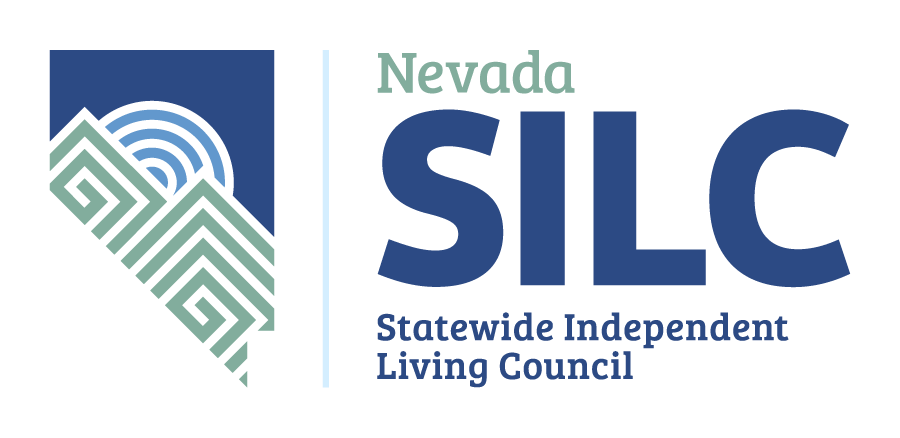 